Building the Future of School Nursing in South Dakota	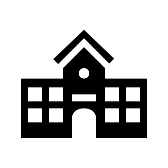 SDSNA 2023Annual Summer ConferenceCentral High School - 625 9th St - Rapid City SDRapid City, SD | JULY 18th-20thFull Name 			 Address			 City 	State 	Zip	 Telephone 			                                                                                                                      Email 			Are you currently employed as a School Nurse?        Yes      No School/School District 	                                                                                                                                                                                 Member of SDSNA/NASN   NASN #                       	                              $140.00           Retired member of SDSNA/NASN                                                                           $0.00 ___    Non- Member                                                                  $150.00           Additional Guest for Dinner x $30.00                             _______             Late Fee: $10.00 for registrations mailed after June 16th                                __________                                                                        Total    _______Make checks payable to SDSNA and mail with this form to:SDSNA TreasurerKerry Leighty  605-415-51857277 Tanager DriveRapid City, SD 57702Lodging A Block of rooms is reserved at the Rushmore Hotel and Suites 445 Mount Rushmore Road Rapid City Dakota King $179/night   Dakota Queen$179/nightTo Make reservations please call 605-348-8300 or 1-800-780-7234 and reference SDSNA